Рассмотрев проект решения о внесении изменений в приложение к решению Городской Думы Петропавловск-Камчатского городского округа от 28.11.2012            № 38-р «О принятии Положения о Комитете Городской Думы Петропавловск-Камчатского городского округа по социальной политике», внесенный заместителем председателя Городской Думы Петропавловск-Камчатского городского округа, председателем Комитета по молодежной политике, физической культуре, спорту и туризму Кирносенко А.В., в соответствии со статьей 29 Устава Петропавловск-Камчатского городского округа, Городская Дума Петропавловск-Камчатского городского округаРЕШИЛА:	Внести в пункт 2.1 приложения к решению Городской Думы Петропавловск-Камчатского городского округа от 28.11.2012 № 38-р «О принятии Положения          о Комитете Городской Думы Петропавловск-Камчатского городского округа по социальной политике» изменения, исключив подпункты 2.1.11-2.1.13.2. Настоящее решение вступает в силу со дня его принятия.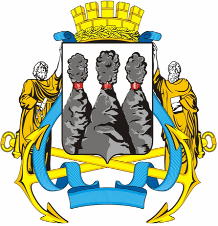 ГОРОДСКАЯ ДУМАПЕТРОПАВЛОВСК-КАМЧАТСКОГО ГОРОДСКОГО ОКРУГАРЕШЕНИЕот 26.02.2014 № 444-р13-я сессияг.Петропавловск-КамчатскийО внесении изменений в приложение                к решению Городской Думы Петропавловск-Камчатского городского округа от 28.11.2012 № 38-р                               «О принятии Положения о Комитете Городской Думы Петропавловск-Камчатского городского округа по социальной политике»Глава Петропавловск-Камчатского городского округа, исполняющий полномочия председателя Городской Думы   К.Г. Слыщенко